TE TOTARA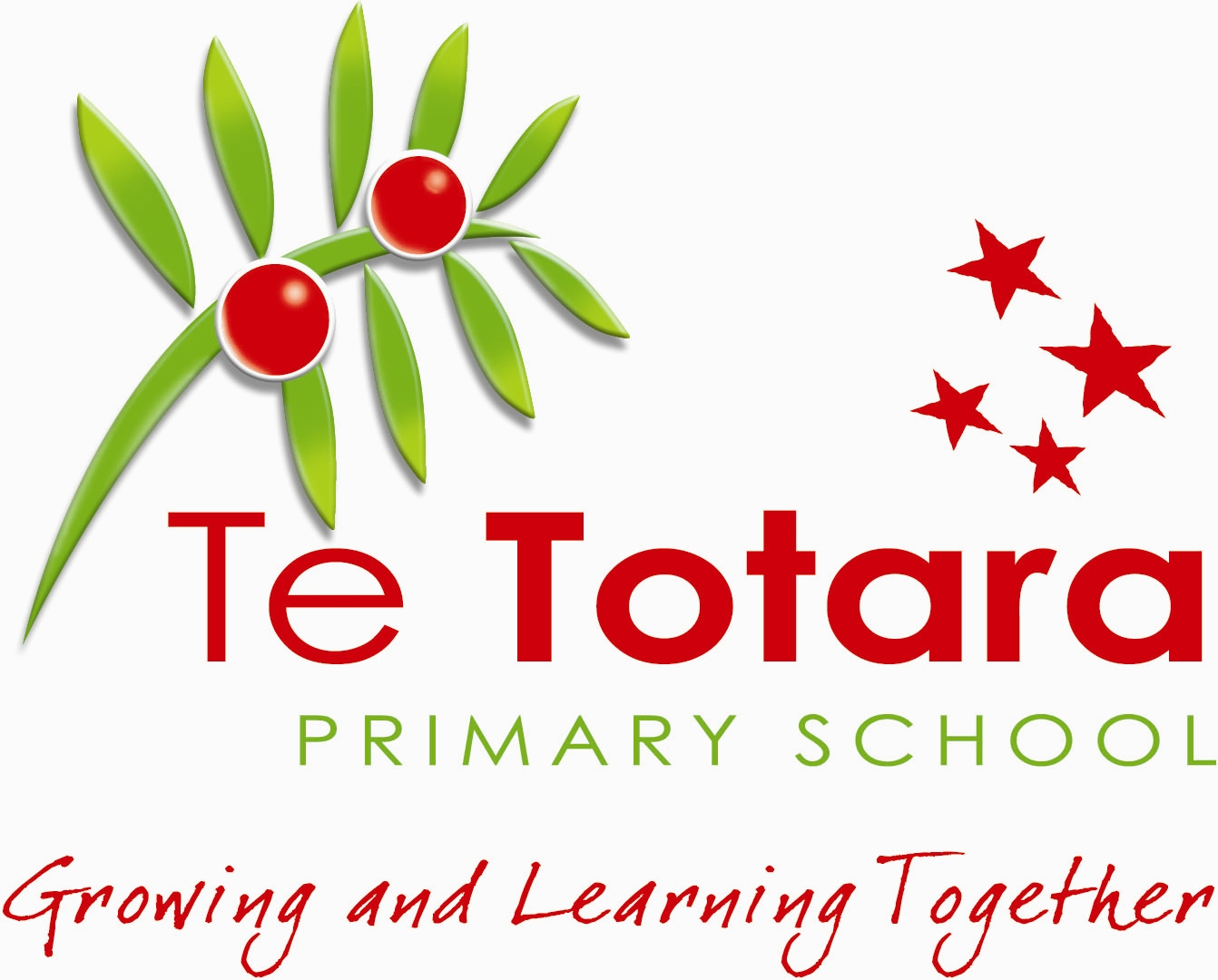 PRIMARY SCHOOLPOLICY:   STRATEGIC PLANNING & SELF REVIEW
Why have this policy?
Te Totara Primary School recognises that to continually improve there must be a cycle of review, planning, implementation and review to support students learning

What is it for?
To support the growth and development of the school by taking into account the needs of the Learners, Staff, Community, Board of Trustees and Ministry of Education with a clear focus on:
A focus on the learnerLeadership in an inclusive cultureEffective teachingEngagement with parents, whānau and communitiesCoherent policies and practice in a cycle of continuous self-review
The following review systems processes outlined in Appendix A will take place to support the above objectives.BOT Chair	………………………….....		Principal	………………………….....Date Ratified:     26 September, 2019		Review Date:    September, 2021